PODLASKI
 WOJEWÓDZKI INSPEKTORINSPEKCJI HANDLOWEJ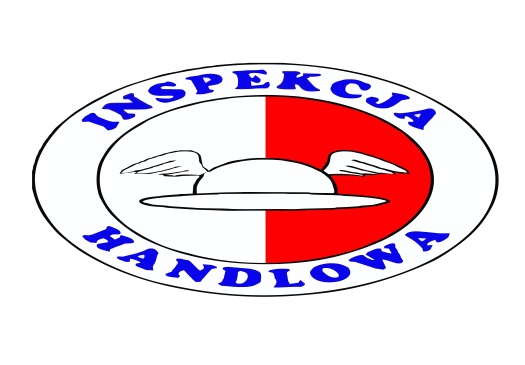 Sprawozdanie z działalności Wojewódzkiego Inspektoratu Inspekcji Handlowej w Białymstokuza rok 2021Białystok, luty 2022 r.Cel i zakres działalności Głównym obszarem działalności Inspektoratu w 2021 r. były działania mające na celu ochronę interesów i praw konsumentów oraz interesów gospodarczych państwa. Cele te realizowano poprzez:działania kontrolne,prowadzenie postępowań w zakresie pozasądowego rozwiązywania sporów konsumenckich między konsumentami a przedsiębiorcami oraz udzielanie porad prawnych,prowadzenie postępowań przed Stałym Polubownym Sądem Konsumenckim,sporządzanie na wniosek organów celno-skarbowych opinii dotyczących spełnienia wymagań prawnych przez towary importowane na teren UE,wykonywanie innych czynności zlecanych przez Prezesa Urzędu Ochrony Konkurencji
i Konsumentów –  m in. prowadzenie monitoringu cen żywności i paliw .Organizacja Wojewódzkiego InspektoratuZadania w zakresie: działalności merytorycznej realizowały Wydział Kontroli Artykułów Nieżywnościowych i Usług, Wydział Nadzoru Rynku i Kontroli Paliw, Delegatury w Suwałkach i Łomży oraz Stały Sąd Polubowny, Wydział Prawno-Organizacyjny,obsługi organizacyjnej i prawnej Wydziały: Budżetowo – Administracyjny oraz Prawno – Organizacyjny.Działalność kontrolnaCharakterystyka form i obszary działania kontrolowanych podmiotów. Działalność inspekcyjną prowadzono w oparciu o plany pracy ujmujące kontrole: zlecone przez Prezesa UOKiK i inne organy, kontrole własne oraz doraźne wynikające z bieżących potrzeb. Plany określały tematy kontroli oraz ich zakres. W 2021 r. przeprowadzono łącznie 671 kontroli (657 w 2020 r.), w tym na zlecenie Prezesa UOKiK, w 5 placówkach należących do sieci handlowych dokonano ustalenia stanu faktycznego w zakresie rzetelności podawania informacji o kraju pochodzenia świeżych owoców i warzyw. Ponadto podejmowano dodatkowe działania, mianowicie:od dnia 09.12.2021 r., w związku ze zleceniem Prezesa UOKiK, w 60 stacjach paliw znajdujących się w województwie podlaskim, monitorowano ceny paliw w związku z wprowadzeniem obniżonej akcyzy na paliwa; działania te są kontynuowane w 2022 roku również w zakresie obniżenia podatku VAT.  przeprowadzono łącznie 98 rozeznań rynku zleconych przez Prezesa UOKiK w ramach projektu „UOKiK testuje”, w toku których zbadano 292 produkty, w zakresie: spodni jeansowych  męskich, kubków termicznych, tornistrów szkolnych, płynów do spryskiwaczy,kapsułek do prania tkanin kolorowych, zgodnie z wnioskami z posiedzenia Wojewódzkiego Zespołu Zarządzania Kryzysowego, mając na względzie aktualną sytuację epidemiczną, aby zminimalizować możliwość dalszego, szybkiego rozprzestrzeniania się zakażeń koronawirusem SARS-CoV-2, w celu wsparcia działań Policji i organów sanitarnych, na terenie województwa przeprowadzano monitoring placówek handlowych na terenie miast: Białystok, Łomża, Suwałki, Grajewo, Hajnówka. Sprawdzeniem objęto 315 placówek, ustalenia dotyczyły osób wykonujących bezpośrednią obsługę klientów w czasie jej wykonywania. W wyniku powyższych działań przekazano do wykorzystania zgodnie z kompetencjami: 14 informacji do Powiatowych Stacji Sanitarno-Epidemiologicznych oraz 14 informacji do Komend Miejskich Policji na terenie województwa podlaskiego; we współpracy z organami celnymi wdrożono system Single window który jest związany z przewożeniem towarów przez granicę zewnętrzną Unii i oceną ich pod kątem zgodności z wymaganiami dyrektyw UE, wdrożono system ICSMS, służący do wymiany przez właściwe organy nadzoru rynku w krajach członkowskich UE informacji o produktach niespełniających wymagań dyrektyw UE, wynikach kontroli  i  podjętych działaniach. Kryteria doboru tematów i podmiotów będących przedmiotem działań kontrolnych.Podstawowym narzędziem wykorzystywanym do doboru:podmiotów, w których przeprowadzano kontrole tematów zleconych przez Prezesa UOKiK (z wyłączeniem kontroli paliw, gdzie zlecenia zawierały również wskazanie konkretnych podmiotów),tematów i podmiotów w ramach kontroli własnych, była analiza ryzyka wystąpienia nieprawidłowości uwzględniająca problemy i zagrożenia identyfikowane w trakcie działalności w okresach wcześniejszych jak i w pracy bieżącej ( m in. informacje przekazywane przez konsumentów).Podstawowe dane statystyczne charakteryzujące działalność kontrolną Inspektoratu. W 2021 r.:przeprowadzono 671 kontroli, w trakcie 300 stwierdzono nieprawidłowości (45%),sprawdzeniem objęto 26934 partii wyrobów, zakwestionowano 3709 partii, tj. 14%;  ponadto 21165 produktów oceniono w zakresie uwidaczniania cen ich sprzedaży, stwierdzając nieprawidłowości w odniesieniu do 3039 (14%),sporządzono na wniosek organów celno-skarbowych 32 opinie dotyczące zgodności produktów importowanych na obszar UE z obowiązującymi przepisami.W następstwie stwierdzonych nieprawidłowości podjęto przewidziane prawem działania, tj.:wydano w sumie 119 decyzji administracyjnych, z czego 95 - dotyczyło nałożenia kar administracyjnych; suma nałożonych kar wyniosła 288.300 zł (w roku poprzednim wydano w tym samym zakresie 102 decyzje nakładające kary na łączną kwotę 177654 zł; należy zatem odnotować wzrost wartości nałożonych kar o 62 %, przy niespełna 6% zmniejszeniu liczby decyzjinałożono 63 mandaty karne w łącznej kwocie 9570 zł,do właściwych miejscowo prokuratur skierowano 20 zawiadomień o uzasadnionym podejrzeniu popełnienia przestępstwa, wydano 100 żądań usunięcia nieprawidłowości,w 2 sprawach zastosowano pouczenia na zasadzie art. 41 Kw,Efektywność działania Inspektoratu w podstawowych obszarach działania.1). Jakość paliw ciekłych i stałychW 2021 r. przeprowadzono 81 kontroli paliw (60 kontroli paliw ciekłych oraz 21 kontroli paliw stałych), w następstwie których zakwestionowano jakość 6 partii paliwa stałego z uwagi na parametry zadeklarowane w przekazanym wraz próbką do badań świadectwie jakości, które były niezgodne ze stanem faktycznym. Przykłady:W trakcie 19 kontroli przekazano do laboratorium wraz z próbkami paliwa stałego kopię świadectwa jakości paliwa stałego pobranego do badań w celu sprawdzenia wartości parametrów na zgodność ze stanem faktycznym. Badania laboratoryjne wykazały, iż w 6 przypadkach parametry zadeklarowane w świadectwie jakości przez przedsiębiorców były niezgodne ze stanem faktycznym. W związku z powyższym nałożono na kontrolowanych kary pieniężne o łącznej wartości 60 000 zł. W 2 przypadkach wydano również decyzję nakładające obowiązek uiszczenia kosztów badań laboratoryjnych w łącznej kwocie 7 180 zł.Ponadto w 2 dwóch przypadkach w trakcie trwania kontroli jakości paliw stwierdzono, że przedsiębiorcy nie wystawiali, nie przekazywali, i nie przechowywali świadectw jakości paliw stałych. W związku z tym nałożono na kontrolowanych kary pieniężne o łącznej wartości 20 000 zł (każda z nałożonych kar stanowiła równowartość kwoty 10 000 zł). 2). Kontrola infrastruktury paliw ciekłych.Kontrolą objęto 14 przedsiębiorców prowadzących stacje paliw, nieprawidłowości stwierdzono w 6 przypadkach (43% skontrolowanych).Wszystkie stwierdzone nieprawidłowości dotyczyły łącznej pojemności zbiorników znajdującej się w rejestrze infrastruktury w Urzędzie Regulacji Energetyki, która nie była zgodna z łączną pojemnością zbiorników znajdujących się na stacjach paliw. O stwierdzonych w trakcie kontroli nieprawidłowościach dotyczących infrastruktury stacji paliw poinformowano Urząd Regulacji Energetyki.3). Kontrola świadectw jakości paliw stałychW trakcie 14 kontroli dokonano sprawdzenia realizacji obowiązku wystawiania świadectw jakości węgla. Nieprawidłowości stwierdzono w 13 placówkach, co stanowi 93% wszystkich skontrolowanych podmiotów.Przykład:W 2 dwóch przypadkach stwierdzono, że przedsiębiorcy nie wystawiali, nie przekazywali i nie przechowywali świadectw jakości paliw stałych. W związku z tym Podlaski Wojewódzki Inspektor Inspekcji Handlowej w Białymstoku nałożył na kontrolowanych kary pieniężne o łącznej wartości 20 000 zł (każda z nałożonych kar stanowiła równowartość kwoty 10 000 zł). 4). Obszar nadzoru rynkuPrzeprowadzono 64 kontrole, obejmując sprawdzeniem 98 partii produktów, z czego zakwestionowano 63 partie (64% skontrolowanych). Do badań laboratoryjnych przekazano 42 próbki, z czego zakwestionowano 16 z uwagi na ujawnienie niezgodności o charakterze konstrukcyjnym (30%).Przykłady: Zakwestionowano 1 partię podnośnika trapezowego. W trakcie badania laboratoryjnego wyrób nie przeszedł próby obciążeniowej ruchowej z udźwigiem nominalnym – w połowie wysokości podnoszenia nastąpiło odkształcenie trwałe konstrukcji podnośnika. Wynik wykonanej próby ruchowej z ładunkiem równym udźwigowi nominalnemu poprzez podniesienie ładunku na maksymalną wysokość uznano za zakończony wynikiem negatywnym. W związku z tym wycofano całą partię podnośnika ze sprzedaży, a sprawę przekazano do Prezesa UOKiK w celu dalszego postępowania.  Zakwestionowano 4 partie opraw oświetleniowych w związku z wadami konstrukcyjnymi ujawnionymi w trakcie badań laboratoryjnych. W 3 przypadkach wady powodowały poważne ryzyko porażenia prądem. W związku z tym wycofano ze sprzedaży oprawy oświetleniowe znajdujące się na stanach magazynowych kontrolowanych firm. Ponadto przedsiębiorcy poinformowali klientów o możliwości zwrotu zakupionych towarów, a sprawy przekazano do Prezesa UOKiK w celu dalszego postępowania. W trakcie kontroli bezpieczeństwa chemicznego zabawek (ftalany) badania laboratoryjne wykazały w odniesieniu do 4 partii zabawek (33%  zbadanych) niezgodności w zakresie zastosowanych materiałów. W zabawkach (w głowach lalek oraz piłkach) stwierdzono przekroczoną zawartość  ftalanu bis(2-etyloheksylu) (DEPH), ftalanu diizobutylu (DIBP). Do Prezesa UOKiK przekazano akta kontroli dotyczące zabawek z wnioskiem o wszczęcie postępowania administracyjnego, a kwestionowane zabawki wycofano ze sprzedaży.5). Ogólne bezpieczeństwoPrzeprowadzono 14 kontroli, obejmując sprawdzeniem 24 partii produktów. Zakwestionowano 16 partii (66% skontrolowanych).Przykłady:W trakcie badań laboratoryjnych zakwestionowano łóżeczko dziecięce z uwagi na wady konstrukcyjne stwarzające poważne zagrożenie życia lub zdrowia potencjalnego użytkownika stwierdzone w trakcie. W związku z tym przedsiębiorca wycofał całą partie przedmiotowych łóżeczek ze sprzedaży, a sprawę przekazano do Prezesa UOKiK w celu dalszego postępowania.W trakcie kontroli fotelików rowerowych zakwestionowano  1 partię wyrobu z uwagi na ostre krawędzie powodujące możliwość zranienia, szczeliny w strefie dostępu powodujące możliwość zakleszczenia, oddzielanie się naklejek i kalkomanii na foteliku dla dzieci, które mieściły się w cylindrze do badania małych części, co mogło spowodować udławienie się dziecka. Biorąc pod uwagę ww. wyniki badań laboratoryjnych oraz fakt, iż kategorią konsumentów narażonych na niebezpieczeństwo związane z użytkowaniem ww. fotelika są konsumenci bardzo podatni na zagrożenia, tj. bardzo małe dzieci do lat 3 oraz dzieci małe w wieku od 3 do  8 lat - dokonano oceny ryzyka przedmiotowego fotelika, w wyniku której ustalono dla tego wyrobu - całkowity poziom ryzyka WYSOKIE. Stwierdzono, że przedmiotowy fotelik nie spełnia wymagań bezpieczeństwa i istnieje znaczne prawdopodobieństwo, że nie jest on produktem bezpiecznym. W związku z tym wycofano całą partię fotelika ze sprzedaży, a sprawę przekazano do Prezesa UOKiK w celu dalszego postępowania. 6). Informowanie konsumentów o cenach towarów i usługPrzeprowadzono 115 kontroli, stwierdzając nieprawidłowości w toku 64 kontroli, co stanowi 56% kontrolowanych podmiotów. Sprawdzeniem objęto 21165 produktów stwierdzając nieprawidłowości w odniesieniu do 3039 (14% objętych kontrolą). Stwierdzone nieprawidłowości dotyczyły: braku jakichkolwiek informacji o cenach, braku cen jednostkowych, niewłaściwie wyliczonych cen jednostkowych, eksponowania obok siebie na półkach produktów podobnych, których ceny jednostkowe podane były raz w przeliczeniu na 100 g a raz na 1 kg lub na 100 ml i 1 l,niezgodności ceny uwidocznionej w miejscu sprzedaży z cenami zakodowanymi w systemie kasowym, nierzetelnej obsługi klientów w naliczaniu należności w trakcie zakupu kontrolnego, podania kilku różnych cen do tego samego produktu, uwidocznienia cen towarów w mało widocznym, odległym miejscu.W przypadku wszystkich podmiotów, u których stwierdzono nieprawidłowości dotyczące uwidaczniania cen wydano decyzje administracyjne w przedmiocie wymierzenia kar pieniężnych.7). Kontrole artykułów nieżywnościowychPrzeprowadzono 66 kontroli, obejmując sprawdzeniem 295 produktów, z czego zakwestionowano 57 (tj. 19%).Przykłady:kontrola wyrobów włókienniczych – w jednej z placówek, w związku z informacją konsumenta dotyczącą niewłaściwego oznaczenia produktu składem surowcowym, pobrano do badań laboratoryjnych wyrób włókienniczy – marynarkę. Badania laboratoryjne wykazały, iż rzeczywisty skład procentowy był niezgodny z deklaracją producenta podaną na wszywce i etykiecie. Producent deklarował między innymi – 45% wełny, której rzeczywista zawartość wynosiła 0%. W związku z powyższym do producenta kwestionowanej marynarki wystosowano wystąpienie pokontrolne w celu wyjaśnienia przyczyn stwierdzonej nieprawidłowości. Ponadto w związku z podejrzeniem zbiorowego naruszenia interesów konsumentów - o ustaleniach z kontroli poinformowano UOKiK. W stosunku do kontrolowanego przedsiębiorcy zostanie wydana decyzja administracyjna w przedmiocie poniesienia kosztów badań laboratoryjnych.kontrola wyrobów zawierających lotne związki organiczne – w jednym ze sklepów budowlanych zakwestionowano:1 partię z uwagi na podanie błędnej podkategorii oraz niezgodnej z wymaganiami informacji o maksymalnej zawartości LZO, w g/l, w produkcie gotowym do użytku. W związku z przeprowadzonym postępowaniem wyjaśniającym, przedstawiciela kontrolowanego przedsiębiorcy pouczono na zasadzie art. 41 KW. Ponadto do producenta kwestionowanego produktu wystosowano wystąpienie pokontrolne w celu wyjaśnienia przyczyn stwierdzonej nieprawidłowości oraz powiadomienia o działaniach podjętych celem jej wyeliminowania,1 partię wyrobu z uwagi na rozbieżności w zakresie informowania o maksymalnej zawartości lotnych związków organicznych w produktach gotowych do użytku, pomiędzy informacjami podanymi na etykiecie zamieszczonej na opakowaniu, a informacjami wskazanymi w karcie technicznej. Do producenta kwestionowanego produktu wystosowano wystąpienie z wnioskiem o wyjaśnienie rozbieżności i podjęcie działań naprawczych. Kwestionowane wyroby zostały natychmiast wycofane z obrotu handlowego.8). Kontrola usługPrzeprowadzono 68 kontroli, między innymi podmiotów świadczących usługi: turystyczne, hotelarskie, motoryzacyjne, gastronomiczne, fryzjerskie, kosmetyczne, krawieckie, salach zabaw, pralniach, parkingach, myjniach samochodowych, wypożyczania sprzętu rekreacyjnego oraz w punkcie zbierania złomu. Nieprawidłowości stwierdzono w trakcie 29 kontroli (42%). Sprawdzeniem objęto 3315 produktów, stwierdzając nieprawidłowości w odniesieniu do 337 (tj. 10%).Przykłady:kontrola legalności i rzetelności świadczenia usług gastronomicznych 
w miejscowościach turystycznych, na dworcach kolejowych i autobusowych oraz na stacjach paliw i głównych szlakach komunikacyjnych – przedmiotem kontroli 
w jednej z placówek było między innymi sprawdzenie rzetelności obsługi klientów obejmujące prawidłowość ustalania wagi netto, wyliczania należności, legalizację urządzeń pomiarowych oraz zgodność zakupionego towaru z zamówieniem.Ustalono, że:zakupiona sałatka nie była zgodna z zamówieniem, gdyż posiadała składniki, które nie były deklarowane w karcie menu, przy 19 produktach nie podano określenia ilości potrawy lub wyrobu,waga stosowana do ważenia potraw posiadała nieaktualną cechę legalizacji.W trakcie kontroli przedsiębiorca uzupełnił dane brakujące w karcie menu. W następstwie dokonanych ustaleń wycofano z obrotu kwestionowaną wagę do czasu jej zalegalizowania, nałożono mandat karny oraz wymierzono karę administracyjną. kontrola rzetelności i legalności przedsiębiorców świadczących usługi rekreacyjne – w jednej z placówek – centrum zabaw dla dzieci stwierdzono w głównej konstrukcji zabawowej oraz w sali z trampolinami: uszkodzoną siatkę osłonową, ostre końcówki opasek uciskowych, niekompletne elementy osłaniające rury, brak zabezpieczenia końcówki rękojeści armatek pneumatycznych oraz niezabezpieczone gniazdo elektryczne. Na etapie kontroli przedsiębiorca podjął dobrowolne działania naprawcze. Nieprawidłowości zostały wyeliminowane. 9). Badania laboratoryjneW 2021 r. do badań laboratoryjnych przekazano ogółem 62 próbki produktów (w tym 42 w obszarze nadzoru rynku), co stanowi wzrost o 63 % w stosunku do 2020 roku, kiedy to pobrano do badań 38 próbek. W wyniku przeprowadzonych badań laboratoryjnych zakwestionowano 19 produktów (16 próbek z obszaru nadzoru rynku), wobec czego należy odnotować wyższy o 73% wskaźnik efektywności ujawnionych uchybień w stosunku do 2020 roku. Wartość środków przeznaczonych na badania laboratoryjne wyniosła 33529,66 zł (z czego 25998,98 zł to wartość środków przeznaczonych na badania próbek z obszaru nadzoru rynku). Dla porównania – w roku 2020 na badania laboratoryjne przeznaczono 10335,20 zł (z czego 5089,25 zł na badania próbek z obszaru nadzoru rynku). 10). Ochrona konsumenta Pozasądowe rozwiązywanie sporów konsumenckichW 2021 r. wpłynęły 224 wnioski o przeprowadzenie postępowania w sprawach pozasądowego rozwiązywania sporów konsumenckich. W wyniku przeprowadzonych postępowań – 140 spraw zakończono pozytywnie dla konsumenta (62,5%), 55 zakończyło się negatywnie dla konsumenta.Wnioski dotyczyły głównie: problemów z realizacją ustawowego prawa odstąpienia od umowy, niewłaściwej jakości produktów, umów zawartych pod wpływem błędu podstępnie wywołanego przez druga stronę, nienależytego wykonania zobowiązań Ponadto udzielono 6676 porad, w tym: 5826 konsumentom i 850 przedsiębiorcom.b) Stały Sąd PolubownyW okresie sprawozdawczym do Stałego Sądu Polubownego wpłynęło 13 wniosków o rozpatrzenie spraw, o łącznej wartości roszczeń 22967 zł. W 2 sprawach strony zawarły ugodę w postepowaniu wstępnym, również w 2 - zawarto ugodę w postepowaniu sądowym. Sąd wydał 2 wyroki zasadzające – w 1 sprawie z bieżącego okresu sprawozdawczego i w 1 z poprzedniego okresu sprawozdawczego (zakończonej w 2021 r.). Pozostałe wnioski zwrócono. Jedna sprawa pozostaje w toku.Kierunki działania w 2022 r.Priorytetem działania Inspektoratu w 2022 r. będzie realizacja:zadań kontrolnych wskazanych przez Prezesa Urzędu Ochrony Konkurencji i Konsumentów w Rocznym Planie Kontroli Inspekcji Handlowej na 2022 r.,kontroli własnych obszarów wynikających z analizy ryzyka sporządzonego na podstawie wyników kontroli przeprowadzonych w 2022 r. – utrzymując wysoki poziom liczby próbek produktów pobieranych do badań laboratoryjnych.zadań wynikających z ustawy o systemie monitorowania i kontroli jakości paliw, promocji zasad pozasądowego rozwiązywanie sporów konsumenckich,poradnictwa konsumenckiegoprowadzenie działań monitorujących zjawiska zachodzące na rynku w zakresie kształtowania się cen paliw i podstawowych artykułów spożywczych oraz przekazywanie ich wyników do Prezesa UOKiK PodsumowanieZaprezentowane wyżej okoliczności dają podstawę do stwierdzenia, że Wojewódzki Inspektorat Inspekcji Handlowej w Białymstoku – pomimo obiektywnych trudności wynikających z istnienia pandemii – z powodzeniem realizował zadania wynikające z rocznego planu pracy kontrolnej oraz liczne dodatkowe działania. Liczba przeprowadzonych kontroli pozostała na poziomie z 2020 roku, natomiast wyniki zarówno kontroli w poszczególnych obszarach, jak i działań poza kontrolnych, wskazują na znaczący wzrost ich efektywności w odniesieniu do poprzedniego roku. Podkreślenia wymaga również znaczna skala dodatkowych form aktywności mających znaczenie w rozwiązywaniu m in. problemów wynikających z bieżących, negatywnych zjawisk gospodarczych.PODLASKI WOJEWÓDZKI INSPEKTORINSPEKCJI HANDLOWEJBogdan Janusz Dobrzyński